PLAN LECTOR ANUAL PARA LENGUAJE 2024Estimados padres y apoderados:Durante el año 2024, seguiremos avanzando en el objetivo de desarrollar el gusto por la lectura,  considerando que esta es una habilidad trascendental en el proceso de aprendizaje de sus hijos e hijas en esta etapa del desarrollo. Por ello durante este año será obligatorio leer 7 libros, de los cuales 4 están dados en la lista adjunta y los otros 3 los pueden elegir en conjunto como familia de la lista de libros que se sugiere según edad y curso. CURSO: II° Medio	Títulos sugeridos: Esta lista no es obligatoria, es una sugerencia de libros a considerar para realizar la lectura cuando corresponda un libro a elección.TítuloAutorEditorialMes de lectura del títuloImagen de referenciaDemianHermann HesseZig-zagAbril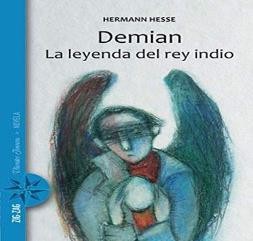 La CatedralCésar MallorquíSMMayo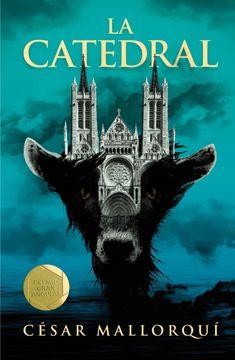 Libro a elección JunioLibro a elección JunioLibro a elección JunioLibro a elección JunioLibro a elección JunioPulsacionesJavier Ruesca/Francesc MirallesSmAgosto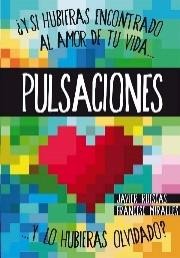 Libro a elección SeptiembreLibro a elección SeptiembreLibro a elección SeptiembreLibro a elección SeptiembreLibro a elección SeptiembreLegendLu, MarieSMOctubre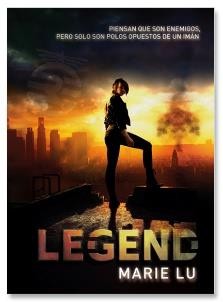 Libre elección NoviembreLibre elección NoviembreLibre elección NoviembreLibre elección NoviembreLibre elección NoviembreTítuloAutorDeliriumOliver, LaurenEl extranjeroAlbert CamusLa metamorfosisFranz KafkaEl perfumePatrick SüskindMala ondaAlberto FuguetEl curioso incidente del, pero a medianocheMark HaddonSanta María de las flores negrasHernán Rivera LetelierEdipo Rey-AntígonaSófoclesEl túnelErnesto SábatoEl consumo me consumeTomás Moulian